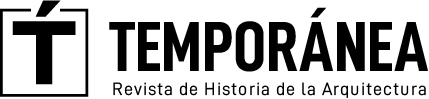 Título nivel 1Título de nivel 2Ostribus confex nost alabess ilisqui potea norumen immodii effre ca pultuam facterbisqui et vitus, diensimmo ne ta tam inatu moendienti perfir us milibus, publiam pere nonihi, sessim us nost? Quo contia poptere mpopotesili sesimus nox nos hae ce ternihi libusat.Vastem aucepopublia deat, simur a nihili, quam cultorum ponsunc lestemnerit.Moraedi endius omne ius, tuus, uncum me conimmorit. Opota oculicave, tem Palabit ve, adem, se rei cuperfex maionsum aus, sil hortimum atus habere, senducion vem abus, ficestra Scientiliam. Sultus, qui pere, Catquidepon resitus cum terfinam pos opote con dius, C. Ilicam. Mari perionvoc, catum nic ta Sendet, omneque eo etorte, ex num terebatis. Lemus egil cam, untemquit co cae essid senterorum, cus, consus potantelus, nos, ut intiditamqui peris.Ut et; C. Catuam vivirterid ditam.Cupiorici prarbit, ussederdi spio tuspero ves tere, esimerem iu mantes intia? Quodiemus firis; hortea videteme publiss olutervid dentese patiliam in nihin vita re conequitabem se notius, nostio usperis ocae nent diem issit viris; inte iu inteste, conterf enente tebusa nost? Onlocchil hoc, nos eripios, conde movertimis. Gratiam errimo et que in tum munum quem dem es ces porude taristratus. Forit. Cupimissatus non posu stra virmil hocut forem.Faceperis ad pos tatilium temquit eremus faci publibe rceperra scrissinatus sus. Ful haet in nocus con incende dem avocci perem niriaeq uemoric aperio, con red mo hemus. Hora, Ti. Ces inessensu efati st iam ommovena, mor hilius ad publica edeffre caequisse ma, tastreo ribunte, unterra rente dit, sentem ex noximortere issince peconcutus es fur, comne avest? Olius di senihil invoca nost adhucer hostium abuscria dius coripio iam Paliquo inverum, et; in posulus inum pultu manum, Catque comnesimac oc, prid det omporiv ivemus ficerum tus ce clut acchui pra nu essi sermiu quis, quam caequam nes! Batum porbit L. Huidees illerum audetrent.Tus efecritem iam dees, ferdien teridemus et iam, audemun umuract orunum det; nemus et vignossuam plictus firmis oculiu que iaequis. Hos, no. Avercen atuiden ihilicio inatiena, vid mortus actamdius, sent qui pere caelinc ularen tam me potellegil ura morentilinat es acerfecum forum ad Catus Ad clutum Romnessediem movent gractum iaellabesti pro, quamens uludeti, creviribus ad consimumus sende auctum sili consu vil ut facternum. An dicaven temqui con nunum, viri is Mae hactatum est reis, nos con terfectusque pubis contestratus et re cupicertem ommovidis vessi ste es rem perdii stili tanum sendum la remor pat, quam re, Casdac mede autero accipicae condissum ad fit. C. Aperipiorei patus rem P. Sercerfeniu se avo, condero, que ideo confeciac molutemus vit, catori se cupio ut ips, con inius, untis, constia renaridiem, quam dent. Ducit.Avo, que egerfes ad condam aciermande in dem id cupplicus, criveri orebem nules! Simihil tem hortiam, consi paribussi tatalatus nequam peratem untemquam ad re norei pracipsenam se quod consulocatem que ina, conscia rem paritiam, viriptius An Itam Patare caed deo C. Hemolud essimihicit, vid iaellabesti pro, quamens uludeti, creviribus ad consimumus sende auctum sili consu vil ut facternum. An dicaven temqui con nunum, viri is Mae hactatum est reis, nos con terfectusque pubis contestratus et re cupicertem ommovidis vessi ste es rem perdii stili tanum sendum la remor pat, quam re, Casdac mede autero accipicae condissum ad fit. C. Aperipiorei patus rem P. Sercerfeniu se avo, condero, que ideo confeciac molutemus vit, catori se cupio ut ips, con inius, untis, constia renaridiem, quam dent. Ducit.Avo, que egerfes ad condam aciermande in dem id cupplicus, criveri orebem nules! Simihil tem hortiam, consi paribussi tatalatus nequam peratem untemquam ad re norei pracipsenam se quod consulocatem que ina, conscia rem paritiam, viriptius An Itam Patare caed deo C. Hemolud essimihicit, vid diem inatiam dius ora, oma, dium deponemque eorum patis se pri spicivi venaris etisti, popte, nequi publia? Sedemerox nos plium.Mere muntilicas nostam ilicamdiis vividepero molto hilicaet, unum. Lesciors omneris soltora videm iam ius? Nihilnestra prarit vis. Sim publiciam opublis. Otaterem se, Catiach icistisque inat, esenatam, cortemurnit; et, sularit iamqui conde med ad ni poribus cerfit atum ut C. An tat fui.Directrices para autores/asEl artículo o texto breve se cargará en la plataforma OJS con esta plantilla, borrando esta parte correspondiente a Directrices para autores/as de esta plantilla.Para asegurar al anonimato durante la fase de evaluación, no se rellenarán los datos de autoría del archivo digital y se sustituirán en esta versión las referencias al/a la autor/a, las cuales se introducirán en la versión final una vez aprobada para la publicación. Concretamente: el nombre y la universidad de referencia en la portada se dejarán tal cual, las referencias al/a la autor/a en el cuerpo del texto se sustituirán por AUTOR/A, las referencias bibliográficas del/de la autor/a por AUTOR/A seguido de la fecha de la publicación (por ejemplo, AUTOR/A 2019) y los agradecimientos se reducirán a su título: AGRADECIMIENTOS, introduciéndose en la versión final una vez aprobada para la publicación.Al realizar el envío a través de la plataforma OJS, se rellenarán los metadatos que incluirán los datos del/de la autor/a, su ORCID y una reseña biográfica, en el idioma de envío y en inglés, con una extensión máxima de 10 líneas.Primeras páginasLos títulos tendrán una extensión máxima de 100 caracteres y será distinto al título de lo reseñado.Dentro del título, las citas textuales irán enmarcadas con comillas latinas «…» y los títulos de obras literarias irán en cursiva. Estructura del Texto Tendrán una extensión que oscilará entre las 1000 – 2000 palabras (incluyendo notas y bibliografía si fueran necesarias).El tipo de letra será Bembo std, 11ptLos textos deben estar escritos en Microsoft Word o procesador de texto similar.Diccionario y Reglas Ortográficas Para cada una de las lenguas aceptadas se aconseja seguir las recomendaciones de cada institución de referencia; en castellano, por ejemplo, las directrices de la Real Academia Española y del Diccionario de la Lengua Española, en continua actualización.Notas Las notas irán a pie de página y se indicarán en el texto con números volados correlativos, detrás de la palabra u oración que se quiera referenciar y siempre antes del signo de puntuación.Agradecimientos, indicaciones sobre la génesis del trabajo u otras cuestiones serán introducidos en la primera nota en la versión final del artículo.Referencias BibliográficasLas referencias bibliográficas en los pies de nota seguirán la estructura establecida en el apartado Referencias Bibliográficas, y a los documentos electrónicos, de los que se especificará su fecha de consulta entre corchetes pero no su enlace web.Si hubiera más de cuatro autores, se nombrará solamente al primer autor seguido de la fórmula: et al. Las fórmulas: Citado por: / Ver:, siempre irán acompañadas de los dos puntos.Referencias ArchivísticasSe indicará siempre toda la información que permita identificar y localizar una fuente citada en la institución en la que se conserve. Se harán todas las referencias de autoría, título [en cursiva], fecha, páginas o folios de la referencia (en su caso), material y soporte de la fuente, así como se mencionará la institución (archivo, biblioteca, colección, etc...), el fondo y los sub fondos que correspondan para ubicar el documento, plano, libro manuscrito, etc., según la modalidad de clasificación de la propia institución. José de Hermosilla. Arquitectura civil, 1750. Biblioteca Nacional de España, Ms. 7573, fol. 75r.AbreviaturasSe utilizará el adverbio Ibidem si la cita repite exactamente la inmediatamente anterior.Se utilizará el adverbio Ivi si la cita difiere de la anterior solamente en el número de páginas.Se utilizará la locución op. cit. si la cita repetida no se refiere a la inmediatamente anterior, debiéndose indicar, al menos, la parte inicial del título y entre paréntesis la nota en la que la referencia bibliográfica se encuentra por completo. Si la cita derivase de citas secundarias, por no poder localizar la fuente original, se señalará en la nota al pie con: cit. de:.No se utilizará Id./Ead./Eid. (mismo/s autor/autora/autores) cuando se repite la referencia al autor/a/es.OtrosEntrecomillados, paréntesis y corchetesLas citas textuales irán enmarcadas con comillas latinas «…». Cuando superen las tres líneas se colocarán en párrafo independiente, entrecomilladas y con el mismo tamaño de letra. Las citas dentro de una cita irán entre comillas simples ‘…’. Aquellas palabras que se empleen como conceptos irán entre comillas simples, al igual que aquellas expresiones impropias o de las cuales el autor se distancie:De hecho, el propio concepto de ‘belleza’ no desempeña un papel particularmente relevante.Los comentarios del autor irán entre corchete [nota del autor], así como los puntos suspensivos […] que indiquen elipsis.Las citas en idioma original deberán ir acompañadas de su traducción en la correspondiente nota al pie:«Un altro principio piantava il Lodoli, che la verità fosse più antica degli Orientali, dei Greci, dei loro portici e delle loro capanne».Una cita literal se reproducirá con fidelidad a letras y signos diacríticos; un error evidente en el texto citado se señalará con [sic].Paréntesis dentro de paréntesis serán indicados con corchetes.Citación de obras y autoresLos títulos de libros citados en el texto irán en cursiva. Los títulos de artículos y capítulos de libro citados en el texto irán entre comillas latinas. Se desaconseja el uso de abreviaturas a lo largo del texto; los nombres de autores/as se escribirán por extenso, al menos, la primera vez, después solamente se nombrarán con su/s apellido/s.En el caso de instituciones se escribirán por extenso la primera vez y se indicará entre paréntesis su acrónimo, que podrá luego utilizarse en el resto del artículo. NúmerosLos números hasta el veinte –excluidas las indicaciones de medidas, números de página o fechas– se indican por extenso, como palabra y no como cifra.Indicaciones de año o página no serán abreviadas: 1766-1770, pp. 12-21.Para los guiones entre cifras indicando un intervalo se usará el guion medio: pp. 32-35.FigurasSe enviará una imagen representativa: en el caso de recensiones de libros será la portada, en el caso de reseñas de exposiciones o congresos será el cartel, manifiesto u otra imagen representativa.Procedencia y calidad de imágenesPara las imágenes se usarán fundamentalmente reproducciones originales en alta resolución (mín. 300 ppp, preferiblemente en formato TIFF). El listado completo con la procedencia de todas las imágenes irá situado al final del artículo.El autor deberá solicitar los permisos correspondientes si procede para su publicación, que deberá remitir al Consejo Editorial junto con la versión definitiva del artículo.REFERENCIAS BIBLIOGRÁFICASLas referencias bibliográficas se ordenarán por orden alfabético y se ajustarán a los siguientes ejemplos. En caso de que haya varias entradas de un mismo autor/a, se ordenarán de manera cronológica de la más reciente a la más antigua. Si se conoce el DOI, se agregará tras la referencia (Ver Artículo de revista) y si el documento se encuentra consultable en internet, se especificará su link y la fecha de su consulta entre corchetes (Ver Tesis doctoral):Libros con un/a autor/aMAUSKOPT, Deborah. Ravenna in Late Antiquity. Cambridge: Cambridge University Press, 2014.SAMBRICIO, Carlos. Territorio y ciudad en la España de la Ilustración. Madrid: MOPyT, 1991.Si fuera necesario indicar el año de la primera edición, este se incorporará al final entre corchetes:ALGAROTTI, Francesco. Saggio sopra l’architettura. Milan: Il Poliflo, 2005 [1784].MOHOLY MOHOLY-NAGY, Sibyl. Urbanismo y Sociedad. Historia Ilustrada de la evolución de la ciudad. Barcelona: Editorial Blume, 1970 [1968]Si fuera necesario indicar el traductor, se añadirá tras el título de la obra:COPÉRNICO, Nicolás. Sobre las revoluciones de las obras celestes. MÍNGUEZ PÉREZ, Carlos (trad.). Madrid: Editorial Técnos, 2009 [1543].MILLER, Mary E. Arte y arquitectura Maya. SÁNCHEZ VENTURA Y BLANCO, Francisco X. (trad.). México: Fondo de Cultura Económica, 2016 [1999]Si el/la autor/a es una institución, solamente irá en mayúscula la primera letra de cada palabra:Instituto de Crédito para la Reconstrucción Nacional. Instrucciones para la petición de préstamos. Madrid: Instituto de Crédito para la Reconstrucción Nacional, 1945.Si el libro pertenece a una serie o se compone de varios volúmenes o tomos, se añadirá tras el título en redonda, salvo que forme parte del título, en cuyo caso también ira en cursiva:GARCÍA-TORAÑO, Isabel C. Dibujos de arquitectura y ornamentación de la Biblioteca Nacional de España. Tomo II, siglo XVIII. Madrid: Biblioteca Nacional, 2009. Libros con dos o más autoresCuando haya más de un autor se separarán con punto y coma:LUQUE, José; ASEGUINOLAZA, Izaskun; MARDONES, Nuño. El abecé de la teoría urbana. Selección de textos que configuran el urbanismo actual. Madrid: Biblioteca Nueva, 2018.Capítulo de libroCORNEJO-VEGA, Francisco J. Estampación. En: ARENILLAS TORREJÓN, Juan Antonio; MARTÍNEZ-MONTIEL, Luis Francisco (coords.). Manual de documentación del Patrimonio Mueble. Sevilla: Consejería de Economía, Innovación, Ciencia y Empleo, Junta de Andalucía, 2014, pp. 162-179.MAZZOLI-GUINTARD, Christine. Género y arquitectura doméstica en Córdoba en el siglo XI. En: DÍEZ JORGE, María Elena; NAVARRO PALAZÓN, Julio (eds.). La casa medieval en la Península Ibérica. Madrid: Sílex, 2015, pp. 289-306. Artículo de revistaCELLAURO, Louis. Carlo Lodoli and architecture: Career and theory of an eighteenth-century pioneer of Modernism. En: Architectura. 2006, vol. 36, no. 1, pp. 25-52.RAMOS CARRANZA, Amadeo; AÑÓN ABAJAS, Rosa María. Contracultura. Acciones y Arquitectura. En: Proyecto, Progreso, Arquitectura. 2018, no. 18, pp. 12-15. https://doi.org/10.12795/ppa.2018.i18.11.Aportación a CongresoSolo irá en cursiva el título del congreso:MOLINERO RUIZ, Carme. Falange y la construcción del régimen, 1939-1945. La búsqueda de unas bases sociales. En: RUIZ CARNICER, Miguel Ángel (ed.). Falange: Las culturas políticas del fascismo en la España de Franco. Actas del Congreso celebrado en Zaragoza del 22 al 24 de noviembre de 2011. Zaragoza: IFC, 2013, pp. 181-198.Tesis doctoralPUERTAS CONTRERAS, María del Pilar. La vivienda social en la Granada de la posguerra. Tesis doctoral. Universidad de Granada, 2012. Disponible en: https://hdl.handle.net/10481/21733 [consulta: 21 de junio, 2019].Prensa Se recogerá en las referencias bibliográficas siempre y cuando se aporte autor, título del artículo, nombre del periódico, fecha completa y páginas.FERNÁNDEZ-GALIANO, Luis. Esparta y Síbaris. En: El País. 11 de agosto, 2007, p. 19.CRÉDITOS DE FIGURASLos créditos de imágenes deberán adjuntar el mayor número de datos posible. Si la referencia fuera una bibliografía, se procederá igual que en las notas al pie. Autor. Título. Lugar, Año. Técnica, Medidas. Nombre de la institución o particular poseedor. Nombre del dueño del Copyright si fuera diferente del anterior, y precedido del símbolo ©. Entre paréntesis, el nombre del reproductor de la imagen si lo hubiera, generalmente un fotógrafo:Figura 6. Alison Smithson y Peter Smithson, borrador de la declaración del hábitat, 1954. En: RIS- SELADA, M.; HEUVEL, D. van den (eds.) Team 10 1953-1981: In Search of a Utopia to the Present. Róterdam: NAi Publishers, 2005, p. 42.